 Република СрбијаГрад КрагујевацГрадска управа за имовинске послове,урбанизам, изградњу и озакоњењеСекретаријат за имовинске пословеОдељење за послове експропријацијеБрој: 465-282/23-XXX-01Датум: 22.08.2023. годинеК р а г у ј е в а ц            ГРАДСКА УПРАВА ЗА ИМОВИНСКЕ ПОСЛОВЕ, УРБАНИЗАМ, ИЗГРАДЊУ И ОЗАКОЊЕЊЕ поступајући по предлогу Акционарског друштва за управљање јавном железничком инфраструктуром ''Инфраструктура железнице Србије'' Београд број 12/2023-359/3 К.О. Нови Милановац, а на основу члана 12. став 7. Закона о посебним поступцима ради реализације пројеката изградње и реконструкције линијских инфраструктурних објеката од посебног значаја за Републику Србију (‘’Службени гласник Републике Србије’’ бр.9/20), а у вези члана 2. Закона о престанку важења Закона о посебним поступцима ради реализације пројеката изградње и реконструкције линијских инфраструктурних објеката од посебног значаја за Републику Србију (''Службени гласник Републике Србије'', број 62/2023), члана 48. Закона о општем управном поступку (''Службени гласник РС'', бр. 18/2016, 95/2018-аутентично тумачење и 2/2023-одлука УС) и члана 11. став 1. алинеја седма и члана 21. став 2. алинеја четврта Одлуке о организацији Градских управа града Крагујевца (''Службени лист града Крагујевца'', бр. 37/21 – пречишћен текст и 14/23), по овлашћењу в.д. начелника Градске управе за имовинске послове, урбанизам, изградњу и озакоњење бр. 035-709/21-XXX од 20. јула 2021. године, доноси                                                                           Р Е Ш Е Њ Е             ОДРЕЂУЈЕ СЕ Катушић Биљана дипломирани правник из Крагујевца, запослена у Градској управи за друштвене делатности Секретаријат за месну самоуправу и општу управу-Одељење правне помоћи, за привременог заступника који ће штитити интересе потенцијалних наследника пок. Николић (Драгоје) Радомира бив. из Новог Милановца у поступку експропријације к.п.бр. 359/3 у површини од 00.35,35 ха, уписане у Листу непокретности број 83 К.О. Нови Милановац у предмету бр. 465-282/22-XXX-01 и то до окончања поступака или док се не појаве наследници или њихови пуномоћници, законски заступници или овлашћени представници, иза смрти пок. Николић (Драгоје) Радомира бив. из Новог Милановца.                                                                    О б р а з л о ж е њ е          Акционарско друштво за управљање јавном железничком инфраструктуром  ''Инфраструктура железнице Србије'' Београд поднело је дана 22.06.2023. године предлог број 12/2023-359/3 К.О. Нови Милановац за експропријацију земљишта означеног као к.п.бр. 359/3 у површини од 00.35,35 ха уписане у Листу непокретности број 83 К.О. Нови Милановац, као пољопривредно земљиште, по култури њива 2. класе, приватна својина Николић (Драгоје) Радомира из Новог Милановца са обимом удела од 1/1, ради реализације Пројекта изградње нове железничке пруге (Јовановац)-Распутница Цветојевац-Собовица која повезује радну зону ''Собовица-Лужнице'' са постојећом железничком пругом Лапово-Крагујевац-Краљево и изградњу колосечних капацитета за испитивање шинских возила и радионичког комплекса, у складу са усвојеним Планом детаљне регулације ''Железничка пруга Собовица-Лужнице-крак Баточина'' (''Службени лист града Крагујевца'' број 13/21) и Идејним пројектом за изградњу нове зоне ''Собовица-Лужнице'' са постојећом железничком пругом Лапово-Крагујевац-Краљево и изградњу колосечних капацитета за испитивање шинских возила и радионичког комплекса, чији је саставни део и Пројекат експропријације, који је Зкључком Владе 05 број: 340-7434/2020 од 24 септембра 2021. године, проглашен као пројекат од посебног значаја за Републику Србију и то у складу са одредбама Закона о посебним поступцима ради реализације пројеката изградње и реконструкције инфраструктурних објеката од посебног значаја за Републику Србију (''Службени гласник РС'', број 9/2020).          Дана 10.07.2023. године, службено лице које води поступак је по службеној дужности прибавило извод из матичне књиге умрлих за град Крагујевац, број 203-00-1/2023-26/171877 од 10.07.2023. године, за матично подручје Крагујевац, текући број 626 за годину 2002., утврђено је да је извршен упис смрти Николић Радомира бив.из Новог Милановца, Крагујевац, од оца Драгоја Николић и мајке Љубинке Николић, а као датум смрти наведен je 30.03.2002. године.Дана 17.08.2023. године Основни суд у Крагујевцу је на службени захтев овог органа доставио обавештење СЛУЖБЕНО 253/23 у коме је наведено да је провером кроз систем писарнице суда, утврђено да пред Основним судом у Крагујевцу није вођен поступак ради расправљања заоставштине иза смрти пок. Николић  Радомира бив. из Новог Милановца.          Чланом  12. став став 7. Закона о посебним поступцима ради реализације пројеката изградње и реконструкције линијских инфраструктурних објеката од посебног значаја за Републику Србију (‘’Службени гласник Републике Србије’’ бр.9/20) прописано је: ‘’Када је предмет експропријације непокретност на којој је као власник уписано лице чије је пребивалиште, односно боравиште непознато, а које нема пуномоћника, као и лице које је преминуло, а за које није спроведен оставински поступак, орган који води поступак експропријације поставиће том лицу привременог заступника који има права и обавезе утврђене законом којим се уређује општи управни поступак’’.	      Чланом 11. став 1. алинеја седма Одлуке о организацији Градских управа града Крагујевца (''Службени лист града Крагујевца'', бр. 37/21 – пречишћен текст и 14/23) прописано да Управа обавља послове решавања у управном поступку у првом степену о правима и обавезама грађана, предузећа, привредних друштава и других организација у управним стварима из надлежности Града, а чланом 21. став 2. алинеја четврта прописано да се у Градској управи за имовинске послове, урбанизам, изградњу и озакоњење обављају послови експропријације и административног преноса земљишта и зграда.            Узимајући у обзир све наведено, а имајући у виду да је поступак експропријације хитан у складу са чланом 1. став 4. Закона о посебним поступцима ради реализације пројеката изградње и реконструкције линијских инфраструктурних објеката од посебног значаја за Републику Србију, то је ова управа донела решење као у диспозитиву, у смислу одредби члана 12. став 7. истог закона, а у вези члана 48. Закона о општем управном поступку (''Службени гласник РС'', бр. 18/16 и 95/2018-аутентично тумачење), што је и став Министарства финнсија Републике Србије у Београду-Сектор за имовинско-правне послове изнет у решењу бр. 465-01-01276/2015-07 од 13. новембра 2015. године.           За привременог заступника одређена је Катушић Биљана, дипломирани правник из Крагујевца, запослена у Градској управи за друштвене делатности Секретаријат за месну самоуправу и општу управу-Одељење правне помоћи.	Привременом заступнику престаће овлашћење за заступање оног момента када се пред овом управом појаве наследници или њихови пуномоћници, законски заступници или овлашћени представници иза смрти странке сада пок. Николић (Драгоје) Радомира бив. из Новог Милановца.        Чланом 1. Закона о престанку важења Закона о посебним поступцима ради реализације пројеката изградње и реконструкције линијских инфраструктурних објеката од посебног значаја за Републику Србију (''Службени гласник Републике Србије'', број 62/2023 од 27.07.2023), прописано је да: ''Даном ступања на снагу овог закона престаје да важи Закон о посебним поступцима ради реализације пројеката изградње и реконструкције линијских инфраструктурних објеката од посебног значаја за Републику Србију („Службени гласник РС”, брoj 9/20)'', док је чланом 2. прописано: ''Пројекти, чија је реализација започета по одредбама Закона о посебним поступцима ради реализације пројеката изградње и реконструкције линијских инфраструктурних објеката од посебног значаја за Републику Србију („Службени гласник РС”, брoj 9/20), окончавају се по одредбама тог закона,'' а чланом 3. прописано је да: ''Овај закон ступа на снагу осмог дана од дана објављивања у „Службеном гласнику Републике Србије”.        Како је реализација предметног пројекта започета по одредбама Закона о посебним поступцима ради реализације пројеката изградње и реконструкције линијских инфраструктурних објеката од посебног значаја за Републику Србију („Службени гласник РС”, брoj 9/20), односно пре 04.08.2023. године као дана ступања на снагу Закона о престанку важења Закона о посебним поступцима ради реализације пројеката изградње и реконструкције линијских инфраструктурних објеката од посебног значаја за Републику Србију (''Службени гласник Републике Србије'', број 62/2023 од 27.07.2023 године), то ће се овај поступак експропријације окончати по одредбама Закона о посебним поступцима ради реализације пројеката изградње и реконструкције линијских инфраструктурних објеката од посебног значаја за Републику Србију („Службени гласник РС”, брoj 9/20), у складу са чланом 2. Закона о престанку важења Закона о посебним поступцима ради реализације пројеката изградње и реконструкције линијских инфраструктурних објеката од посебног значаја за Републику Србију (''Службени гласник Републике Србије'', број 62/2023 од 27.07.2023.).          ПРАВНА ПОУКА: Против овог решења може се изјавити жалба Министарству финансија Републике Србије у Београду, у року од 15 дана од дана пријема, преко ове управе, без таксе.  Жалба не одлаже извршење решења.                           СЕКРЕТАР СЕКРЕТАРИЈАТА                                                                                                                Марија Ђорђевић        Предмет обрадила:           Миона Станић       Начелник Одељења:             Марија Јекић                                                                                                                                                                                            Д-на:      -  Катушић Биљани из Крагујевца, привременом заступнику потенцијалних наследника Николић (Драгоје) Радомира бив. из Новог Милановца, запослена у Градској управи за друштвене делатности-Секретаријат за месну самоуправу и општу управу-Одељење правне помоћи,                                           -   Акционарско друштво за управљање јавном железничком инфраструктуром            ''Инфраструктура железнице Србије'' Београд, ул. Немањина бр.6,  - На огласну таблу Градске  управе за имовинске послове, урбанизам, изградњу и    озакоњење        -  објавити на веб презентацији  града Крагујевца,           -   за евиденцију,    -  за документацију,    -  архиви.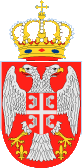 